                                    Presupuesto Municipal de ingresos y egresos del año 2020.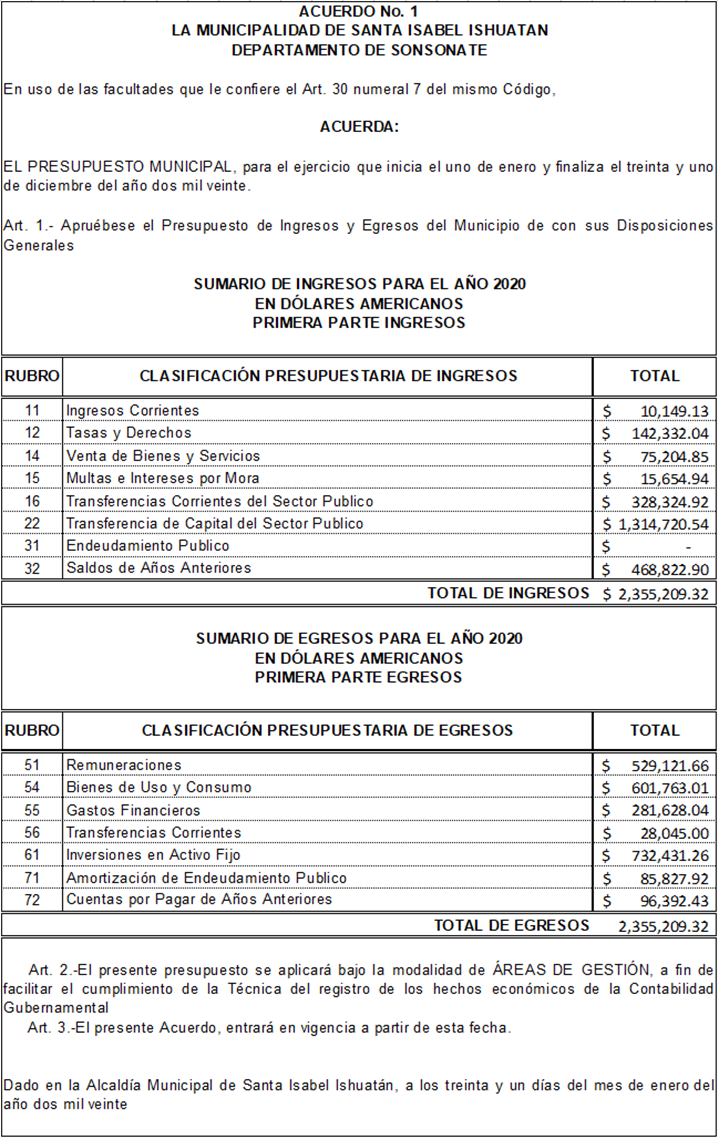 